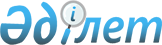 О бюджете Таврического сельского округа Бородулихинского района на 2020-2022 годы
					
			Утративший силу
			
			
		
					Решение маслихата Бородулихинского района Восточно-Казахстанской области от 16 января 2020 года № 46-19-VI. Зарегистрировано Департаментом юстиции Восточно-Казахстанской области 20 января 2020 года № 6607. Утратило силу - решением маслихата Бородулихинского района Восточно-Казахстанской области от 19 января 2021 года № 2-19-VII
      Сноска. Утратило силу - решением Бородулихинского района Восточно-Казахстанской области от 19.01.2021 № 2-19-VII (вводится в действие с 01.01.2021).
      Примечание ИЗПИ.
      В тексте документа сохранена пунктуация и орфография оригинала.
      В соответствии с пунктом 2 статьи 9-1, пунктом 2 статьи 75 Бюджетного кодекса Республики Казахстан от 4 декабря 2008 года, подпунктом 1) пункта 1 статьи 6 Закона Республики Казахстан от 23 января 2001 года "О местном государственном управлении и самоуправлении в Республике Казахстан", решением Бородулихинского районного маслихата от 25 декабря 2019 года № 45-5-VI "О районном бюджете на 2020-2022 годы" (зарегистрировано в Реестре государственной регистрации нормативных правовых актов за номером 6500), Бородулихинский районный маслихат РЕШИЛ:
      1. Утвердить бюджет Таврического сельского округа на 2020-2022 годы согласно приложениям 1, 2, 3 соответственно, в том числе на 2020 год в следующих объемах:
      1) доходы – 23283 тысяч тенге, в том числе:
      налоговые поступления – 2427 тысяч тенге;
      неналоговые поступления – 0 тенге;
      поступления от продажи основного капитала – 0 тенге;
      поступления трансфертов – 20856 тысяч тенге;
      2) затраты – 23283 тысяч тенге;
      3) чистое бюджетное кредитование – 0 тенге;
      4) сальдо по операциям с финансовыми активами – 0 тенге;
      5) дефицит (профицит) бюджета – 0 тенге;
      6) финансирование дефицита (использование профицита) бюджета – 0 тенге, в том числе:
      используемые остатки бюджетных средств – 0 тенге.
      Сноска. Пункт 1 в редакции решения Бородулихинского районного маслихата Восточно-Казахстанской области от 25.12.2020 № 56-22-VI (вводится в действие с 01.01.2020).


      2. Предусмотреть объем бюджетной субвенции, передаваемой из районного бюджета в бюджет Таврического сельского округа на 2020 год в сумме 17421 тысяч тенге. 
      3. Настоящее решение вводится в действие с 1 января 2020 года. Бюджет Таврического сельского округа на 2020 год
      Сноска. Приложение 1 в редакции решения Бородулихинского районного маслихата Восточно-Казахстанской области от 25.12.2020 № 56-22-VI (вводится в действие с 01.01.2020). Бюджет Таврического сельского округа на 2021 год Бюджет Таврического сельского округа на 2022 год
					© 2012. РГП на ПХВ «Институт законодательства и правовой информации Республики Казахстан» Министерства юстиции Республики Казахстан
				
      Председатель  сессии 

А.  Кудушев

      Секретарь  районного маслихата 

У. Майжанов
Приложение 1 к решению 
Бородулихинского районного 
маслихата от 16 января 2020 
года № 46-13-VI
Категория
Категория
Категория
Категория
Сумма (тысяч тенге)
Класс
Класс
Класс
Сумма (тысяч тенге)
Подкласс
Подкласс
Сумма (тысяч тенге)
Наименование доходов
Сумма (тысяч тенге)
1.ДОХОДЫ
23283
1
Налоговые поступления
2427
01
Подоходный налог 
342
2
Индивидуальный подоходный налог 
342
04
Налоги на собственность 
2085
1
Налоги на имущество
36
3
Земельный налог
353
4
Налог на транспортные средства
1696
2
Неналоговые поступления
0
3
Поступления от продажи основного капитала
0
4
Поступления трансфертов
20856
02
Трансферты из вышестоящих органов государственного управления
20856
3
Трансферты из районного (города областного значения) бюджета 
20856
Функциональная группа
Функциональная группа
Функциональная группа
Функциональная группа
Функциональная группа
Сумма (тысяч тенге)
Функциональная подгруппа
Функциональная подгруппа
Функциональная подгруппа
Функциональная подгруппа
Сумма (тысяч тенге)
Администратор бюджетных программ
Администратор бюджетных программ
Администратор бюджетных программ
Сумма (тысяч тенге)
Программа
Программа
Сумма (тысяч тенге)
Наименование
Сумма (тысяч тенге)
II. ЗАТРАТЫ
23283
01
Государственные услуги общего характера
14898
1
Представительные, исполнительные и другие органы, выполняющие общие функции государственного управления
14898
124
Аппарат акима города районного значения, села, поселка, сельского округа
14898
001
Услуги по обеспечению деятельности акима города районного значения, села, поселка, сельского округа
14898
06
Социальная помощь и социальное обеспечение 
500
9
Прочие услуги в области социальной помощи и социального обеспечения
500
124
Аппарат акима города районного значения, села, поселка, сельского округа
500
026
Обеспечение занятости населения на местном уровне
500
07
Жилищно-коммунальное хозяйство
1050
3
Благоустройство населенных пунктов
1050
124
Аппарат акима города районного значения, села, поселка, сельского округа
1050
008
Освещение улиц в населенных пунктах
850
009
Обеспечение санитарии населенных пунктов
200
011
Благоустройство и озеленение населенных пунктов
0
12
Транспорт и коммуникации
6835
1
Автомобильный транспорт
6835
124
Аппарат акима города районного значения, села, поселка, сельского округа
6835
013
Обеспечение функционирования автомобильных дорог в городах районного значения, селах, поселках, сельских округах
6835
III.Чистое бюджетное кредитование
0
IV. Сальдо по операциям с финансовыми активами
0
Приобретение финансовых активов
0
Поступление от продажи финансовых активов
0
V. Дефицит (профицит) бюджета
0
VI. Финансирование дефицита (использование профицита) бюджета
0Приложение 2 к решению 
Бородулихинского районного 
маслихата от 16 января 2020 
года № 46-13-VI
Категория
Категория
Категория
Категория
Сумма (тысяч тенге)
Класс
Класс
Класс
Сумма (тысяч тенге)
Подкласс
Подкласс
Сумма (тысяч тенге)
Наименование доходов
Сумма (тысяч тенге)
1.ДОХОДЫ
20680
1
Налоговые поступления
2168
04
Налоги на собственность 
2168
1
Налоги на имущество
37
3
Земельный налог
367
4
Налог на транспортные средства
1764
2
Неналоговые поступления
0
3
Поступления от продажи основного капитала
0
4
Поступления трансфертов
18512
02
Трансферты из вышестоящих органов государственного управления
18512
3
Трансферты из районного (города областного значения) бюджета 
18512
Функциональная группа
Функциональная группа
Функциональная группа
Функциональная группа
Функциональная группа
Сумма (тысяч тенге)
Функциональная подгруппа
Функциональная подгруппа
Функциональная подгруппа
Функциональная подгруппа
Сумма (тысяч тенге)
Администратор бюджетных программ
Администратор бюджетных программ
Администратор бюджетных программ
Сумма (тысяч тенге)
Программа
Программа
Сумма (тысяч тенге)
Наименование
Сумма (тысяч тенге)
II. ЗАТРАТЫ
20680
01
Государственные услуги общего характера
15345
1
Представительные, исполнительные и другие органы, выполняющие общие функции государственного управления
15345
124
Аппарат акима города районного значения, села, поселка, сельского округа
15345
001
Услуги по обеспечению деятельности акима города районного значения, села, поселка, сельского округа
15345
06
Социальная помощь и социальное обеспечение 
535
9
Прочие услуги в области социальной помощи и социального обеспечения
535
124
Аппарат акима города районного значения, села, поселка, сельского округа
535
026
Обеспечение занятости населения на местном уровне
535
07
Жилищно-коммунальное хозяйство
1128
3
Благоустройство населенных пунктов
1128
124
Аппарат акима города районного значения, села, поселка, сельского округа
1128
008
Освещение улиц в населенных пунктах
918
009
Обеспечение санитарии населенных пунктов
210
12
Транспорт и коммуникации
3672
1
Автомобильный транспорт
3672
124
Аппарат акима города районного значения, села, поселка, сельского округа
3672
013
Обеспечение функционирования автомобильных дорог в городах районного значения, селах, поселках, сельских округах
3672
III. Чистое бюджетное кредитование
0
IV. Сальдо по операциям с финансовыми активами
0
Приобретение финансовых активов
0
Поступление от продажи финансовых активов государства
0
V. Дефицит (профицит) бюджета
0
VI. Финансирование дефицита (использование профицита) бюджета
0Приложение 3 к решению 
Бородулихинского районного 
маслихата от 16 января 2020 
года № 46-13-VI
Категория
Категория
Категория
Категория
Сумма (тысяч тенге)
Класс
Класс
Класс
Сумма (тысяч тенге)
Подкласс
Подкласс
Сумма (тысяч тенге)
Наименование доходов
Сумма (тысяч тенге)
1.ДОХОДЫ
21412
1
Налоговые поступления
2255
04
Налоги на собственность 
2255
1
Налоги на имущество
39
3
Земельный налог
382
4
Налог на транспортные средства
1834
2
Неналоговые поступления
0
3
Поступления от продажи основного капитала
0
4
Поступления трансфертов
19157
02
Трансферты из вышестоящих органов государственного управления
19157
3
Трансферты из районного (города областного значения) бюджета 
19157
Функциональная группа
Функциональная группа
Функциональная группа
Функциональная группа
Функциональная группа
Сумма (тысяч тенге)
Функциональная подгруппа
Функциональная подгруппа
Функциональная подгруппа
Функциональная подгруппа
Сумма (тысяч тенге)
Администратор бюджетных программ
Администратор бюджетных программ
Администратор бюджетных программ
Сумма (тысяч тенге)
Программа
Программа
Сумма (тысяч тенге)
Наименование
Сумма (тысяч тенге)
II. ЗАТРАТЫ
21412
01
Государственные услуги общего характера
15959
1
Представительные, исполнительные и другие органы, выполняющие общие функции государственного управления
15959
124
Аппарат акима города районного значения, села, поселка, сельского округа
15959
001
Услуги по обеспечению деятельности акима города районного значения, села, поселка, сельского округа
15959
06
Социальная помощь и социальное обеспечение 
573
9
Прочие услуги в области социальной помощи и социального обеспечения
573
124
Аппарат акима города районного значения, села, поселка, сельского округа
573
026
Обеспечение занятости населения на местном уровне
573
07
Жилищно-коммунальное хозяйство
1157
3
Благоустройство населенных пунктов
1157
124
Аппарат акима города районного значения, села, поселка, сельского округа
1157
008
Освещение улиц в населенных пунктах
936
009
Обеспечение санитарии населенных пунктов
221
12
Транспорт и коммуникации
3723
1
Автомобильный транспорт
3723
124
Аппарат акима города районного значения, села, поселка, сельского округа
3723
013
Обеспечение функционирования автомобильных дорог в городах районного значения, селах, поселках, сельских округах
3723
III. Чистое бюджетное кредитование
0
IV. Сальдо по операциям с финансовыми активами
0
Приобретение финансовых активов
0
Поступление от продажи финансовых активов государства
0
V. Дефицит (профицит) бюджета
0
VI. Финансирование дефицита (использование профицита) бюджета
0